Pozvánka na Anenskou pouťovou zábavu v Sudějově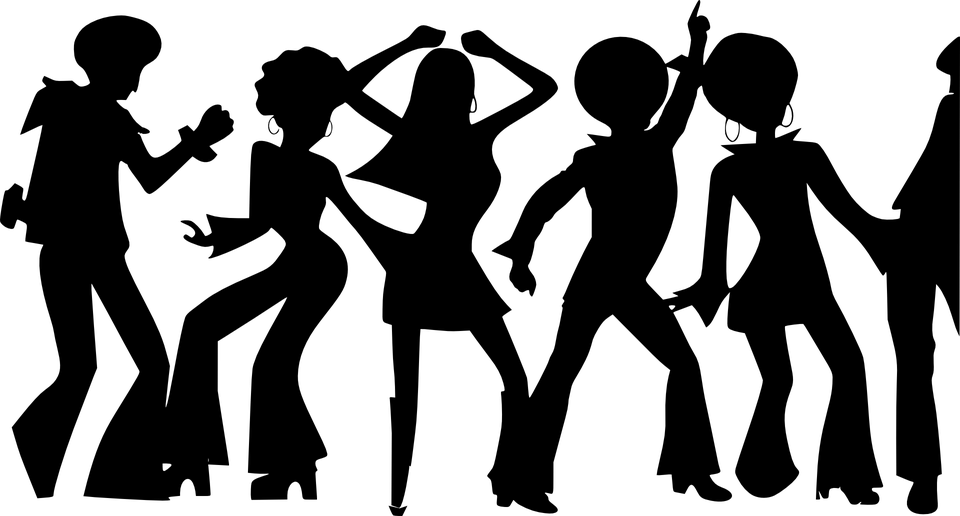 26.7.2019. od19:00do Dřeváku u BenešůK poslechu a tanci hrají místní kanciŠou – Raz..bandVstupné dobrovolné.Jídlo, pití a dobrá nálada připravena.Těšíme se na vaši návštěvu.